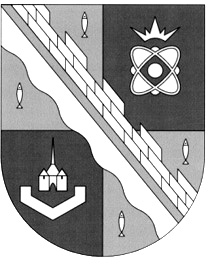 администрация МУНИЦИПАЛЬНОГО ОБРАЗОВАНИЯ                                        СОСНОВОБОРСКИЙ ГОРОДСКОЙ ОКРУГ  ЛЕНИНГРАДСКОЙ ОБЛАСТИРАСПОРЯЖЕНИЕот 11/05/2023 № 103-рО признании субъектов малого предпринимательства победителями отбора – получателями субсидии на организацию предпринимательской деятельности и размерах предоставляемой им субсидииВ соответствии с Порядком предоставления субсидии субъектам малого предпринимательства на организацию предпринимательской деятельности, утвержденным постановлением администрации Сосновоборского городского округа от 27.01.2021 № 97           (с последующими изменениями), на основании протокола заседания конкурсной комиссии по определению победителей отбора – получателей субсидии субъектами малого предпринимательства на организацию предпринимательской деятельности от 02.05.2023 № 1/16:Признать субъекты малого предпринимательства победителями отбора – получателями субсидии на организацию предпринимательской деятельности, и предоставить им субсидию в размере:Отделу экономического развития (Севостьянов Е.В.) включить информацию         о получателях субсидии в Единый реестр субъектов малого и среднего предпринимательства – получателей поддержки.Контроль за исполнением настоящего распоряжения оставляю за собой.Глава Сосновоборского городского округа		               М.В. ВоронковШолыгина Юлия Алексеевна (ОЭР)(81369) 6-28-49 БО№Субъект малогопредпринимательства- победитель отбора, ИННРазмер предоставляемой субсидии, всего рублейВ том числе по источнику финансирования:В том числе по источнику финансирования:№Субъект малогопредпринимательства- победитель отбора, ИННРазмер предоставляемой субсидии, всего рублейОбластной бюджет, рублейМестный бюджет, рублей1Индивидуальный предприниматель Сухоруков Алексей Александрович, ИНН 471403790983700 000,00539 000,00161 000,002Индивидуальный предпринимательВережинский Максим Аркадьевич, ИНН 701727164806501 298,70386 000,00115 298,70ИТОГО1 201 298,70925 000,00276 298,70